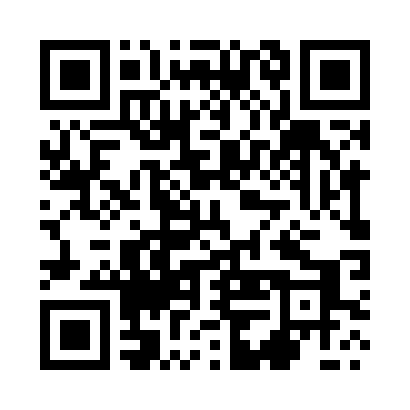 Prayer times for Kutnie, PolandWed 1 May 2024 - Fri 31 May 2024High Latitude Method: Angle Based RulePrayer Calculation Method: Muslim World LeagueAsar Calculation Method: HanafiPrayer times provided by https://www.salahtimes.comDateDayFajrSunriseDhuhrAsrMaghribIsha1Wed2:415:0212:255:317:489:592Thu2:375:0112:255:317:4910:023Fri2:344:5912:245:327:5110:054Sat2:314:5712:245:337:5210:085Sun2:284:5512:245:347:5410:116Mon2:244:5412:245:357:5510:147Tue2:214:5212:245:367:5710:178Wed2:184:5012:245:377:5810:209Thu2:144:4912:245:388:0010:2310Fri2:114:4712:245:398:0110:2611Sat2:094:4612:245:408:0310:2912Sun2:084:4412:245:418:0410:3213Mon2:084:4312:245:418:0610:3214Tue2:074:4112:245:428:0710:3315Wed2:074:4012:245:438:0910:3416Thu2:064:3912:245:448:1010:3417Fri2:064:3712:245:458:1210:3518Sat2:054:3612:245:468:1310:3519Sun2:054:3512:245:468:1410:3620Mon2:044:3312:245:478:1610:3721Tue2:044:3212:245:488:1710:3722Wed2:034:3112:245:498:1810:3823Thu2:034:3012:245:508:1910:3824Fri2:024:2912:245:508:2110:3925Sat2:024:2812:255:518:2210:4026Sun2:024:2712:255:528:2310:4027Mon2:014:2612:255:528:2410:4128Tue2:014:2512:255:538:2610:4129Wed2:014:2412:255:548:2710:4230Thu2:014:2312:255:548:2810:4231Fri2:004:2212:255:558:2910:43